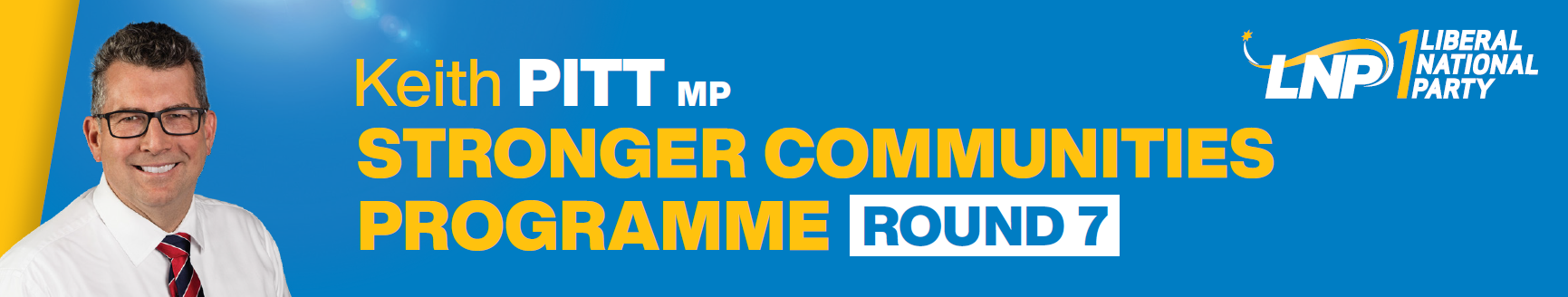 EXPRESSION OF INTEREST FORMOrganisation detailsNominee Contact DetailsProject InformationAll applications will be assessed by an independent panel. Grants are not ongoing and recommendations from the panel will be assessed by the Department of Infrastructure, Transport, Regional Development and Communications.Applications close 5pm, Friday 26 November 2021. Please return by email to: keith.pitt.mp@aph.gov.au or drop it into either the Bundaberg or Hervey Bay electorate offices.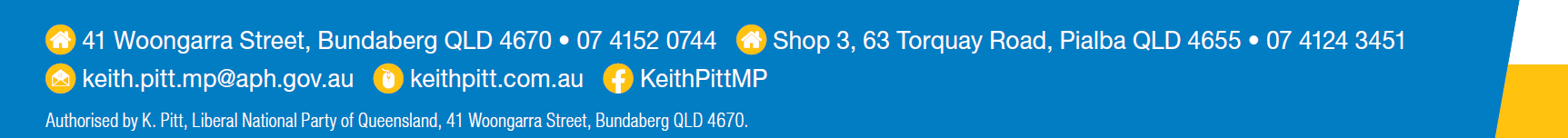 Organisation nameOrganisation detailsHow many members belong to the organisation?How often does the organisation meet?Are the facilities used by other community groups? ABNWhat type of entity are you?You may be required to provide proof of incorporation if applicable. Incorporated Not-for-profit Organisation State government agency that is a rural fire service, state emergency service or similar Local Governing Body e.g. Local council (This will limit your grant to 50% of eligible project expenditure) Are you a trustee on behalf of a trust?If yes, please provide both the Trust and the Trustee’s ABN.      Trust ABN:           Trustee ABN:  Are you registered with the Australian Charities and Not-for-profits Commission (ACNC)?Are you registered for GST?Organisation street addressPlease provide a street address, not a post box address.Organisation postal addressYou may provide a post box address here.NamePosition in organisationEmail AddressTelephone numberMobile numberProject titleProject descriptionWhat are your key project activities and outcomes?Project outcome/Why is the project important?Explain how your project supports and encourages local community participation and delivers social benefits to the local community.Project site locationPlease ensure this street address is within the nominating electorate.% of project value undertaken    at siteTotal cost of projectIf organisation registered for GST please put cost of project excluding GSTIf organisation not registered for GST please put cost of project including GSTAT LEAST ONE QUOTE IS REQUIRED AND A BREAKDOWN OF COSTS.Grant funding soughtLocal Governing Bodies (LGAs) can only apply for a grant amount of 50% of eligible project costs. LGAs must provide matched funding.Can you complete the project by 31st December 2022?I declare that the details provided above, to the best of my knowledge, are true and correct (Authorised Representative Signature Required)